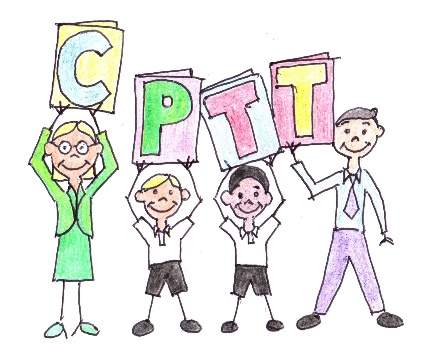 CPTT Parent, child and teacher reps 2017/18Nursery & Infant School:Junior School: Year / Class Teacher ParentChildNurserySarah JohnCharlotte LewisStanNurserySarah JohnCamilla GoodchildLiliannaReception: rabbitAmy YoudeHelen ShipwayWilliamReception: squirrelAmy YoudeKaren HanburyLily-BlueReception: hedgehogAmy YoudeJane RichardsonBenYear 1Sarah JohnVictoria Matthews Annabelle Year 1Sarah JohnNaomi Cronk Beatrice Year 1Sarah JohnHannah OramMatildaYear 2 Helen Potter & Carrie SlackLindsay Purwanan Zico Year 2 Helen Potter & Carrie SlackMarie FieldhouseAbi Year 2 Helen Potter & Carrie SlackDonna BiddulphZac Year 2 Helen Potter & Carrie SlackJen HarrisElsie Year / Class Teacher ParentChildYear 3Neil WilliamsHannah Waterfield Alex Dolphin (deputy)Jack 	Tomas (deputy)Year 3Neil WilliamsKate HolmesRosie Year 3Neil WilliamsOlivia HarkerHenry Year 4Alison NyekoCatherine BartleLucy Year 4Alison NyekoMissing Rep	Missing RepYear 4Alison NyekoRobert BoydHannah Pounds (deputy)Alexander Tom (deputy)Year 5 Ana SalterBill Blight Leah Year 5 Ana SalterJemma Searle Alex Dolphin (deputy)Evie Isabel (deputy)Year 5 Ana SalterVanessa JohnsonStanley Year 6Jane EllisEmma WatsonGeorge Year 6Jane EllisEmma TilburyCerys Year 6Jane EllisLivia StanRaisa Year 6Jane EllisCassie MonkmanMillie Rosa Year 6Jane EllisEd DrewOllie 